Graduate Curriculum Subcommittee MeetingThursday, November 9, 2023; 11:00 PST (Zoom URL)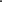 AgendaCall to OrderApproval of the AgendaApproval of the Minutes of October 19, 2023Communications and AnnouncementsOld BusinessItem #20 - Process ID 6641440 - REV 10.18.23 - Graduate Course Revision Request - REHAB 262 (second reading)Item #28 - Process ID 6834377 - Graduate Program Revision Request - ChemistryItem #29 - Process ID 6806527 - Catalog Statement Revision Request - Public AdministrationNew BusinessAdjournment NameCollege/SchoolTerm endsQin FanCraig School of Business2024Stephanie RyanArts and Humanities2026Xiaojun LiLyles College of Engineering2026Michael MahoneyKremen School of Education & Human Development2025Hubert Muchalski (chair)Science and Mathematics2024Arun NambiarJordan College of Agricultural Sciences and Technology2026Jordan PickeringSocial Sciences2025Kammi SayasengHealth and Human Services2026Joy GotoDean; Division or Research and Graduate Studiesex-officio